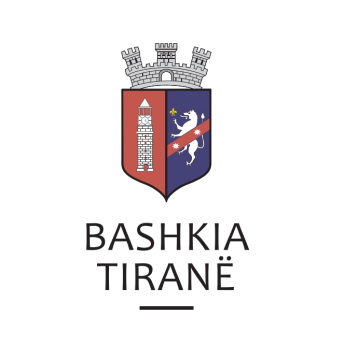      R  E  P U  B  L  I  K  A    E   S  H  Q  I  P  Ë  R  I  S  Ë
  BASHKIA TIRANË
DREJTORIA E PËRGJITHSHME PËR MARRËDHËNIET ME PUBLIKUN DHE JASHTË
DREJTORIA E KOMUNIKIMIT ME QYTETARËTLënda: Kërkesë për publikim lidhur me shpalljen e ankandit publik.Pranë Bashkisë së Tiranës ka ardhur kërkesa për shpallje nga Zyra Përmabrimore E.G BAILIFF SERVICE, Përmbaruesi Gjyqësore Private ENUAR V MERKO, në lidhje me ankandin për pasurinë e paluajtshme të debitorit shoqëria “Haines Distribution” sh.p.k., dorëzanësit znj. Fatmire Nexhip Skënderi dhe hipotekuesit z. Sali Ibrahim Jamaku.Ju sqarojmë se të dhënat e pronës janë si më poshtë:“Truall” me nr. pasurie 72/67, vol. 3, faqe 189, ZK 1242, sip. 500 m2, nga e cila 128 m2 ndërtesë.Adresa:                   DurrësÇmimi fillestar:     81,760 EuroDrejtoria e Komunikimit me Qytetarët ka bërë të mundur afishimin e shpalljes për Zyrën Përmabrimore E.G BAILIFF SERVICE, Përmbaruesin Gjyqësor Privat ENUAR V MERKO, në tabelën e shpalljeve të Sektorit të Informimit dhe Shërbimeve për Qytetarët pranë Bashkisë së Tiranës.